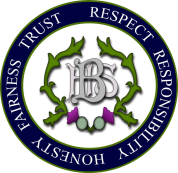 Course Choice Sheet for S4 going into S5 in 2019All pupils can choose whether to study English and / or Maths in S5 Most subjects are offered at Higher, and some are offered at N5 / N4 / N3 tooMany courses come under the umbrella of Developing the Young Workforce.  Please see Mrs Patrick for more details on: Wider Achievement, SCOTS, Foundation Apprenticeships (FA), and Forth Valley College (FVC) courses. If you are applying for a FVC Friday course &/or FA, write the name of the course in the space, but still make all your school choices for June (as courses start in August)S4 course choice interviews will take place between 26 Feb - 8 March with either your Principal Teacher (PT) Home Area, PT Pupil Support, or DeputeClasses can only run if there are enough pupils to make the class viableClasses can only run if there is a subject specialist available to teach the classIf a subject is oversubscribed, you may have to pick this up in S6We will always try to give you your first 5 choices, but may need to use your alternative choice.  In this case, you will be re-interviewed.  Subjects run in columns, and it may be that we cannot give you all your desired choices because of the columns your chosen subjects are in.Make sure you have thoroughly researched which subjects you need to study for your preferred destination/future pathway.Name _____________________________________	        Form Class _________The level you have stated will be checked and approved by the subject Principal Teacher. Please get the following signatures:Final return date for forms is Friday 22nd March 2019 (once you have had your course choice interview). Place the completed form in the box in the Deputes office.Thank you, Mrs Short. (DHT)Subjects available Subjects availableSubjects availableArt and Design HistorySee Mrs Patrick for more details of the courses belowBiology (N4/5, not H) Hospitality (not H)SCOTS (FVC Mondays)Business Management Human Biology (H only)FVC (Fridays)Early Education & ChildcareConstruction CraftsCreative IndustriesHospitalityMake-up artistrySound productionChemistry MathsFVC (Fridays)Early Education & ChildcareConstruction CraftsCreative IndustriesHospitalityMake-up artistrySound productionDesign and Manufacture Modern StudiesFVC (Fridays)Early Education & ChildcareConstruction CraftsCreative IndustriesHospitalityMake-up artistrySound productionDrama (N5 only if spaces) Music (Performing)FVC (Fridays)Early Education & ChildcareConstruction CraftsCreative IndustriesHospitalityMake-up artistrySound productionEnergy (skills for work N5) Music TechnologyFoundation ApprenticeshipsAccountingBusiness SkillsCreative and Digital MediaCivil EngineeringEngineeringIT Hardware supportIT Software developmentScientific TechnologiesSocial services (childcare)Social services (healthcare)Engineering Science PEFoundation ApprenticeshipsAccountingBusiness SkillsCreative and Digital MediaCivil EngineeringEngineeringIT Hardware supportIT Software developmentScientific TechnologiesSocial services (childcare)Social services (healthcare)English Photography (mainly for S6, but S5s can do if spaces)Foundation ApprenticeshipsAccountingBusiness SkillsCreative and Digital MediaCivil EngineeringEngineeringIT Hardware supportIT Software developmentScientific TechnologiesSocial services (childcare)Social services (healthcare)Enterprise & Employability(NPA level 4/5) PhysicsFoundation ApprenticeshipsAccountingBusiness SkillsCreative and Digital MediaCivil EngineeringEngineeringIT Hardware supportIT Software developmentScientific TechnologiesSocial services (childcare)Social services (healthcare)French Practical Metalwork (N5)Foundation ApprenticeshipsAccountingBusiness SkillsCreative and Digital MediaCivil EngineeringEngineeringIT Hardware supportIT Software developmentScientific TechnologiesSocial services (childcare)Social services (healthcare)Geography Practical Woodwork (N5)Foundation ApprenticeshipsAccountingBusiness SkillsCreative and Digital MediaCivil EngineeringEngineeringIT Hardware supportIT Software developmentScientific TechnologiesSocial services (childcare)Social services (healthcare)German RMPS (N5/H)Wider achievement (work experience, volunteering. ECDL)Graphic Communication SpanishSubject choiceLevel? N5 / H Office onlySubject Choice 1 (Highest Priority)Subject Choice 2Subject Choice 3Subject Choice 4Subject Choice 5 (Lowest Priority)Alternative subject ChoiceForth Valley College (Friday)Foundation ApprenticeshipPersonSignatureDatePupilParent/carerPT Home Area or Depute orPT Pupil Support